                                                          Отчетпо недели (  15.03.21-19.03.21) информационной  безопасности  подростков в сети Интернет  в МКОУ «Арлагульская СОШ».В целях профилактики правонарушений среди молодежи в Интернете, воспитания грамотного и ответственного пользователя сети Интернет, а также знакомства детей с основными правилами безопасного использования Интернета в МКОУ «Арлагульская СОШ» прошла с 15 марта по 19 марта 2021 года  неделя информационной безопасности подростков.В ходе Недели  реализовывались следующие задачи:1) информирование учащихся и родителей о видах информации, способной причинить вред  здоровью и развитию несовершеннолетних, запрещенной или ограниченной для распространения на территории Российской Федерации, а также о негативных последствиях   распространения такой информации;2) информирование учащихся о способах незаконного распространения такой информации  в информационно-телекоммуникационных сетях;3) ознакомление учащихся и родителей с международными принципами и нормами, с нормативными правовыми актами Российской Федерации, регулирующими вопросы информационной безопасности несовершеннолетних;12.03.2021г. был разработан и утвержден план проведения Недели безопасности в школе, ознакомиться с которым можно на сайте школы.В течение  недели  были проведены следующие мероприятия:15. 03.2021 публикация плана недели «Интернет-безопасность» на сайте школы в разделе «Безопасность».18.03.2021 – 19.03.2021 проведение классных часов на темы: «Информационная безопасность  для младших школьников» - 1-4 кл., «Правила безопасности при использовании   популярных web-ресурсов» - 5-8 кл., «Правила поведения и виды угроз в сети  Интернет»,  тест по безопасности в сети Интернет - 9 - 11 класс.Классный час 1 – 4 классы «Как подружиться с Интернетом»: ученикам была показана презентация «Азбука информационной безопасности для младшихшкольников», видеоролик «Правила безопасного поведения в Интернете» ивручены памятки и комиксы о правилах поведения в сети Интернет. Подводяитоги классного часа, выяснилось, что большинство учеников начальной школы имеют опыт работы в сети Интернет, и полученная ими информация поможет им в будущем эффективно бороться с негативными факторами в сети.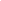 Классный час 5 – 8 классы «Безопасность поведения в сети»: ученикам была показана презентация «Безопасность в сети. Дети и интернет»,  видеоролик  «10 советов по безопасности в сети» мультфильм   «Безопасный Интернет детям», видеоролик «Правила безопасного поведения в   Интернете» и вручены памятки о правилах поведения в сети Интернет.В ходе обсуждения итогов мероприятия выяснилось, что более половины учащихся   активно пользуется Интернетом, но подавляющее количество времени тратят на  развлечения (игры, общение в соц. сетях). Классный час 9 – 11 классы «Сетевой этикет»: ученикам была показанапрезентация «Безопасность в сети. Дети и Интернет», обучающий видеоролик«Как обнаружить ложь и остаться правдивым в Интернете» и вручены памятки о правилах поведения в сети Интернет.В ходе обсуждения итогов мероприятия выяснилось, что, практически, все учащиеся активно пользуется Интернетом, но лишь небольшая часть используют большее количество времени на образование.Основная часть использует Интернет для развлечений. Полученные навыкипользования сетью Интернет учащиеся сочли полезными, и обещали использовать их в будущем. 16.03.21г было проведено родительское собрание на тему «Безопасность ребёнка в Интернете. Что могут сделать взрослые?». Родителей познакомили с презентацией «Правила поведения детей в Интернете. Как осуществить контроль со стороны родителей». В результате выяснилось, что большинство родителей никак не контролируют времяпровождение детей в сети. Учащиеся не хотят находиться в сети Интернет вместе с родителями. Но пообещали, что будут ограничивать времяпровождение детей в сети Интернета, а также интересоваться в сети информацией и фото, которое они выкладывают. Информацию составила заместитель директора по ВР Савилова Е.В